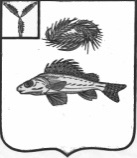 СОВЕТДЕКАБРИСТСКОГО МУНИЦИПАЛЬНОГО ОБРАЗОВАНИЯЕРШОВСКОГО МУНИЦИПАЛЬНОГО РАЙОНА САРАТОВСКОЙ ОБЛАСТИРЕШЕНИЕот  22 декабря 2023  года									№ 41-80«О бюджете Декабристского муниципального образования Ершовского муниципального районаСаратовской области на 2024 год и на плановый период 2025-2026 годов»Руководствуясь Бюджетным кодексом Российской Федерации, Федеральным законом от 06 октября 2003 года № 131-ФЗ «Об общих принципах организации местного самоуправления в Российской Федерации», Уставом Декабристского муниципального образования Ершовского муниципального района Саратовской области Совет Декабристского муниципального образования РЕШИЛ:1. Утвердить основные характеристики бюджета Декабристского муниципального образования  Ершовского муниципального района Саратовской области на 2024год:            1) общий объем доходов бюджета в сумме 11630,8 тыс. рублей;            2) общий объем расходов бюджета в сумме 11630,8 тыс. рублей;            3) дефицит (профицит) бюджета в сумме 0,0 тыс. рублей.2. Утвердить основные характеристики бюджета Декабристского муниципального образования  Ершовского муниципального района Саратовской области на 2025 год и на 2026 год:1) общий объем доходов бюджета на 2025 год в сумме 6530,9 тыс. рублей и на 2026 год в сумме 6813,5 тыс. рублей;2) общий объем расходов бюджета на 2025 год в сумме 6530,9 тыс. рублей, в том числе условно утвержденные расходы в сумме 163,3тыс. рублей и на 2026 год в сумме 6813,5 тыс. рублей, в том числе условно утвержденные расходы в сумме 340,7 тыс. рублей;3) дефицит (профицит) бюджета на 2025 год в сумме 0,0 тыс. рублей и на 2026 год в сумме 0,0 тыс. рублей.;3.Утвердить распределение доходов в бюджет Декабристского муниципального образования Ершовского муниципального района Саратовской области на 2024 год и на плановый период 2025 и 2026 годов согласно приложению № 1 к настоящему Решению.4.Установить, что информационное взаимодействие между управлением Федерального казначейства по Саратовской области и главными администраторами доходов бюджета Декабристского муниципального образования Ершовского муниципального района Саратовской области может осуществляться через следующие уполномоченные органы:- муниципальное учреждение «Централизованная бухгалтерия Ершовского муниципального района».	5.Утвердить бюджетные ассигнования бюджета Декабристского муниципального образования Ершовского муниципального района Саратовской области на 2024 год и на плановый период 2025 и 2026 годов1) общий объем бюджетных ассигнований на исполнение публичных нормативных обязательств:на 2024 год в сумме 76,8 тыс.рублей;на 2025 год в сумме 76,8 тыс. рублей;на 2026 год в сумме 76,8 тыс.рублей;2) объем бюджетных ассигнований дорожного фонда:на 2024 год в сумме 7022,2 тыс. рублей; (с областными )на 2025 год в сумме 2070,8 тыс. рублей;на 2026 год в сумме 2141,9 тыс. рублей;3) ведомственную структуру расходов бюджета Декабристского муниципального образования Ершовского муниципального района Саратовской области на 2024 год и на плановый период 2025 и 2026 годов согласно приложению № 2 к настоящему Решению;4) распределение бюджетных ассигнований по разделам, подразделам, целевым статьям (муниципальным программам муниципального образования и непрограммным направлениям деятельности), группам и подгруппам видов расходов классификации расходов бюджета Декабристского муниципального образования Ершовского муниципального района Саратовской области на 2024 год и на плановый период 2025 и 2026 годов согласно приложению № 3 к настоящему Решению;5) распределение бюджетных ассигнований по целевым статьям (муниципальных программ муниципального образования и непрограммным направлениям деятельности), группам видов расходов, классификации расходов бюджета Декабристского муниципального образования Ершовского муниципального района Саратовской области на 2024 год и на плановый период 2025 и 2026 годов согласно приложению № 4 к настоящему Решению.6. Утвердить источники финансирования дефицита бюджета Декабристского муниципального образования Ершовского муниципального района Саратовской области на 2024 год и на плановый период 2025 и 2026 годов согласно приложению № 5 к настоящему Решению.7.Установить верхний предел муниципального внутреннего долга Декабристского муниципального образования Ершовского муниципального района Саратовской области:по состоянию на 1 января 2025 года в сумме 0,0 тыс. рублей, в том числе верхний предел долга по муниципальным гарантиям в сумме 0,0 тыс рублей;по состоянию на 1 января 2026 года в сумме 0,0 тыс. рублей, в том числе верхний предел долга по муниципальным гарантиям в сумме 0 ,0 тыс. рублей;по состоянию на 1 января 2027 года в сумме 0,0 тыс. рублей, в том числе верхний предел долга по муниципальным гарантиям в сумме 0,0 тыс рублей.8.Утвердить объем межбюджетных трансфертов, предоставляемых из бюджета Декабристского муниципального образования в бюджет Ершовского муниципального района на 2024 год 58,5 тыс. рублей и на плановый период 2024 и 2025 годов 60,9 тыс. рублей и 69,7 тыс. рублей; согласно приложению № 8 к настоящему Решению.Остатки средств бюджета Декабристского муниципального образования, за исключением остатков за счет средств межбюджетных трансфертов из других бюджетов, находящиеся по состоянию на 1 января 2024 года на едином счете бюджета Декабристского муниципального образования Ершовского муниципального района Саратовской области, в 2024 году могут направляться на увеличение бюджетных ассигнований:в объеме бюджетных ассигнований муниципального дорожного фонда, не использованных в отчетном финансовом году, направляются на увеличение в текущем финансовом году бюджетных ассигнований муниципального дорожного фонда;оплату заключенных от имени сельского поселения муниципальных контрактов на поставку товаров, выполнение работ, оказание услуг, подлежавших в соответствии с условиями этих муниципальных контрактов оплате в 2023 году, в объеме, не превышающем сумму остатка не использованных на начало текущего финансового года бюджетных ассигнований на исполнение указанных муниципальных контрактов.Остатки средств бюджета поселения, за исключением остатков за счет средств межбюджетных трансфертов из других бюджетов, находящиеся по состоянию на 01 января 2024 года на едином счете бюджета Декабристского муниципального образования Ершовского муниципального района Саратовской области, в объеме, необходимом для покрытия временных кассовых разрывов, возникающих в ходе исполнения бюджета поселения в 2024 году, могут направляться на их покрытие.9. Установить резервный фонд администрации Декабристского муниципального образования Ершовского муниципального района Саратовской области на 2024 год в сумме 3,0 тыс. рублей, на 2025 год в сумме 3,0 тыс. рублей, на 2026 год в сумме 3,0 тыс. рублей..10. Установить, что в соответствии с пунктом 8 статьи 217 Бюджетного кодекса Российской Федерации в сводную бюджетную роспись Декабристского муниципального образования Ершовского муниципального района Саратовской области могут быть внесены изменения без внесения изменений в решение о бюджете Декабристского муниципального образования Ершовского района Саратовской области в случаях:а) перераспределение бюджетных ассигнований между разделами, подразделами, целевыми статьями, группами (группами и подгруппами) видов расходов классификации расходов бюджетов в пределах общего объема бюджетных ассигнований, предусмотренных местным бюджетом для финансирования мероприятий муниципальной программы;б) перераспределение бюджетных ассигнований по кодам бюджетной классификации расходов в пределах средств, предусмотренных соответствующим главным распорядителем средств местного бюджета, в целях выполнения условий предоставления межбюджетных трансфертов, предоставляемых в порядке и на условиях, установленных Правительством Саратовской области;в) увеличение (уменьшение) бюджетных ассигнований на сумму дополнительных средств целевого назначения из бюджетов различных уровней.г) увеличение бюджетных ассигнований на сумму не использованных по состоянию на 1 января 2024 года остатков бюджетных ассигнований дорожного фонда и на сумму положительной разницы между фактически поступившим и прогнозировавшимся объемом доходов бюджета, учитываемых при формировании дорожного фонда в 2023 году.11.Установить исходя из прогнозируемого уровня инфляции (декабрь 2024 года к декабрю 2023 года) размер индексации с 1 октября 2024 года на 4,0 процента, с 1 октября 2025 года на 4,0 процента, с 1 октября 2026 года на 3,9 процента:- денежного вознаграждения Главы муниципального образования;- окладов месячного денежного содержания по должностям муниципальной службы муниципального образования;- должностных окладов лиц, замещающих должности, не являющихся должностями муниципальной службы.. 12. Настоящее Решение вступает в силу с 1 января 2024 года..13. Настоящее Решение опубликовать на официальном сайте администрации  Ершовского муниципального района Саратовской области, в сети Интернет.Глава Декабристского муниципального образования  Ершовского муниципального района Саратовской области							М.А.ПолещукПриложение № 1к Решению Совета Декабристскогомуниципального образованияЕршовского муниципального района Саратовской области«О бюджете Декабристского муниципального образования Ершовского муниципального районаСаратовской области на 2024 годи на плановый период 2025 и 2026 годов»Распределение доходов в бюджет Декабристского муниципального образования Ершовского муниципального района Саратовской области по кодам классификации доходов бюджетов на 2024 год и на плановый период 2025 и 2026 годов(тыс.рублей)Приложение № 2к Решению Совета Декабристскогомуниципального образованияЕршовского муниципального района Саратовской области«О бюджете Декабристского муниципального образования Ершовского муниципального районаСаратовской области на 2024 годи на плановый период 2025 и 2026 годов»Ведомственная структура расходов бюджета Декабристского муниципального образования Ершовского муниципального  района Саратовской областина 2024 год и плановый период 2025 и 2026 годов.(тыс. рублей)Приложение № 3к Решению Совета Декабристскогомуниципального образованияЕршовского муниципального района Саратовской области«О бюджете Декабристского муниципального образования Ершовского муниципального районаСаратовской области на 2024 годи на плановый период 2025 и 2026 годов»Распределение бюджетных ассигнований бюджета Декабристского муниципального образования Ершовского района Саратовской области по разделам, подразделам, целевым статьям (муниципальным программам и непрограммным направлениям деятельности), группам видов расходов бюджета на 2024 год и плановый период 2025 и 2026 годов.(тыс. рублей)Приложение № 4к Решению Совета Декабристскогомуниципального образованияЕршовского муниципального района Саратовской области«О бюджете Декабристского муниципального образования Ершовского муниципального районаСаратовской области на 2024 годи на плановый период 2025 и 2026 годов»Распределение бюджетных ассигнований по целевым статьям (муниципальным программам и непрограммным направлениям деятельности,  группам видов расходов классификации расходов бюджета 	Декабристского муниципального образования Ершовского муниципального  района Саратовской области на 2024 год и плановый период 2025и 2026 годов..(тыс.рублей)Приложение № 5к Решению Совета Декабристского муниципального образования Ершовского муниципального района Саратовской области « О бюджете Декабристского муниципальногообразования Ершовского муниципального районаСаратовской области на 2024 го и плановый период2025 и 2026 годов»Источники финансирования дефицита бюджета Декабристского муниципального образования Ершовского муниципального района Саратовской области на 2024 год и плановый период 2025 и 2026 годовПриложение № 6к Решению Совета Декабристского муниципального образования Ершовского муниципального района Саратовской области « О бюджете Декабристского муниципальногообразования Ершовского муниципального районаСаратовской области на 2024 го и плановый период2025 и 2026 годов»Объем межбюджетных трансфертов, предоставляемых из бюджетаДекабристского муниципального образования вбюджет  Ершовского муниципального районана 2024 год и на плановый период 2025 и 2026 годов                                                                                                                         (тыс. рублей)Глава Декабристского муниципального образования  Ершовского муниципального района Саратовской области							М.А.ПолещукКод бюджетной классификации Наименование доходов2024 год2025 год2026 годКод бюджетной классификации 100 00000 00 0000 000НАЛОГОВЫЕ И НЕНАЛОГОВЫЕ ДОХОДЫ6203,96419,76700,4НАЛОГОВЫЕ ДОХОДЫ6019,56235,36516,0101 00000 00 0000 000Налоги на прибыль, доходы1761,81894,02043,6101 02000 01 0000 110Налог на доходы физических лиц1761,81894,02043,6103 00000 00 0000 000Налоги на товары (работы, услуги), реализуемые на территории  Российской Федерации2048,22070,82141,9103 02000 01 0000 110Акцизы по подакцизным товарам (продукции), производимым на территории РФ2048,22070,82141,9106 00000 00 0000 000Налоги на имущество2203,02264,02324,0106 01000 00 0000 110Налог на имущество физических лиц172,0190,0209,0106 06000 00 0000 110Земельный налог2031,02074,02115,0108 00000 00 0000 000Государственная пошлина6,56,56,5108 04020 01 0000 110Государственная пошлина за совершение нотариальных действий должностными лицами органов местного самоуправления, уполномоченными в соответствии с законодательными актами Российской Федерации на совершение нотариальных действий6,56,56,5НЕНАЛОГОВЫЕ ДОХОДЫ184,4184,4184,4111 00000 00 0000 000ДОХОДЫ ОТ ИСПОЛЬЗОВАНИЯ ИМУЩЕСТВА, НАХОДЯЩЕГОСЯ В ГОСУДАРСТВЕННОЙ И МУНИЦИПАЛЬНОЙ СОБСТВЕННОСТИ174,4174,4174,4111 05035 10 0000 120Доходы от сдачи в аренду имущества, находящегося в оперативном управлении органов управления сельских поселений и созданных ими учреждений (за исключением имущества муниципальных бюджетных и автономных учреждений)174,4174,4174,4116 00000 00 0000 000Штрафы, санкции, возмещение ущерба10,010,010,0116 02020 02 0000 140Административные штрафы, установленные законами субъектов Российской Федерации об административных правонарушениях, за нарушение муниципальных правовых актов10,010,010,0ИТОГО ДОХОДОВ6203,96419,76700,4200 00000 00 0000 000Безвозмездные поступления5426,9494,7531,9202 00000 00 0000 000Безвозмездные поступления от других бюджетов бюджетной системы Российской Федерации5426,9494,7531,9202 10000 00 0000 000Дотации бюджетам субъектов Российской Федерации и муниципальных образований105,9111,2113,1202 16001 10 0002 150Дотации бюджетам сельских поселений на выравнивание бюджетной обеспеченности за счёт субвенций из областного бюджета105,9111,2113,1202 20000 00 0000 150Субсидии бюджетам субъектов Российской Федерации и муниципальных образований4974,0202 29999 10 0118 150Субсидии бюджетам поселений области на осуществление дорожной деятельности в отношении автомобильных дорог общего пользования местного значения в границах населенных пунктов сельских поселений за счет средств областного дорожного фонда4974,0202 30000 00 0000 150Субвенции бюджетам субъектов Российской Федерации и муниципальных образований347,0383,5418,8202 35118 10 0000 150Субвенции бюджетам сельских поселений на осуществление первичного воинского учета  органами местного самоуправления поселений, муниципальных и городских округов347,0383,5418,8ВСЕГО ДОХОДОВ11630,86914,47232,3Превышение доходов над расходами (-дефицит, + профицит)Превышение доходов над расходами (-дефицит, + профицит)НаименованиеКодРазделПодразделЦелеваястатьяВидрасходов2024год2025год2026год123456789Администрация Декабристского МО70911283,86367,66472,8Общегосударственные вопросы70901003294,83405,63524,5Функционирование высшего должностного лица субъекта Российской Федерации и муниципального образования70901021004,01044,01084,7Выполнение функций органами местного самоуправления7090102410 00 000001004,01044,01084,7Обеспечение деятельности представительного органа местного самоуправления7090102411 00 000001004,01044,01084,7Расходы на обеспечение деятельности главы   муниципального образования7090102411 00 020001004,01044,01084,7Расходы на выплаты персоналу в целях обеспечения выполнения функций государственными (муниципальными) органами, казенными учреждениями.7090102411 00 020001001004,01044,01084,7Функционирование Правительства Российской Федерации, высших исполнительных органов государственной власти субъектов Российской Федерации, местных администраций70901042287,82358,62436,8Выполнение функций органами местного самоуправления7090104410 00 000002229,32297,72367,1Обеспечение деятельности органов исполнительной власти7090104413 00 000002229,32297,72367,1Расходы на обеспечение функций центрального аппарата7090104413 00 022002199,32267,72337,1Расходы на выплаты персоналу в целях обеспечения выполнения функций государственными (муниципальными) органами, казенными учреждениями.7090104413 00 022001001711,61780,01849,4Закупка товаров, работ и услуг для государственных (муниципальных) нужд7090104413 00 02200200486,0486,0486,0Иные бюджетные ассигнования7090104413 00 022008001,71,71,7Уплата земельного налога, налога на имущество и транспортного налога органами местного самоуправления7090104413 00 0610030,030,030,0Иные бюджетные ассигнования7090104413 00 0610080030,030,030,0Предоставление межбюджетных трансфертов 7090104960 00 0000058,560,969,7Предоставление межбюджетных трансфертов из бюджетов поселений7090104961 00 0000058,560,969,7Межбюджетные трансферты, передаваемые бюджетам муниципальных районов из бюджетов поселений на осуществление части полномочий по решению вопросов местного значения соответствии с заключёнными соглашениями в части формирования и исполнения бюджетов поселений7090104961 00 0301058,560,969,7Межбюджетные трансферты7090104961 00 0301050058,560,969,7Резервные фонды70901113,03,03,0Программа муниципального образования70901113,03,03,0Развитие муниципального  управления муниципального образования до 2027года7090111770 00 000003,03,03,0подпрограмма « Управление муниципальными финансами в муниципальном образовании»7090111773 01 000003,03,03,0Управление резервными средствами7090111773 01 000013,03,03,0Средства, выделяемые из резервного фонда администрации муниципального образования7090111773 01 000013,03,03,0Иные бюджетные ассигнования7090111773 01 000018003,03,03,0Национальная оборона7090200347,0383,5418,8Мобилизационная и вневойсковаяподготовка7090203347,0383,5418,8Осуществление переданных полномочий РФ7090203900 00 00000347,0383,5418,8Осуществление переданных полномочий РФ за счет субвенций из федерального бюджета7090203902 00 00000347,0383,5418,8Осуществление первичного воинского учета органами местного самоуправления поселений, муниципальных и городских округов709020390 2 0051180347,0383,5418,8Расходы на выплаты персоналу в целях обеспечения выполнения функций государственными (муниципальными) органами, казенными учреждениями.7090203902 00 51180100347,0383,5418,8Национальная безопасность и правоохранительная деятельность709030010,010,010,0Обеспечение пожарной безопасности709031010,010,010,0Программа муниципального образования7090310820 00 0000010,010,010,0Защита населения и территорий от чрезвычайных ситуаций , обеспечение пожарной безопасности в муниципальном  образовании на 2024- 2027 годы7090310820 00 0000010,010,010,0подпрограмма "Обеспечение пожарной безопасности на территории муниципального образования"7090310821 00 0110010,010,010,0Закупка товаров, работ и услуг для государственных (муниципальных) нужд709031020010,010,010,0Национальная экономика70904007022,22070,82141,9Дорожное хозяйство ( дорожные фонды)70904097022,22070,82141,9Программа муниципального образования7090409780 00 000007022,22070,82141,9Развитие транспортной системы   муниципального образования на 2024-2027 годы 7090409782 00 000007022,22070,82141,9подпрограмма «Капитальный ремонт, ремонт и содержание автомобильных дорог местного значения в границах поселения, находящихся в муниципальной собственности»7090409782 00 000007022,22070,82141,9Капитальный ремонт, ремонт и содержание автомобильных дорог местного значения в границах поселения, находящихся в муниципальной собственности7090409782 00 102102048,22070,82141,9Капитальный ремонт, ремонт и содержание автомобильных дорог местного значения в границах поселения, находящихся в муниципальной собственности за счет средств  дорожного фонда муниципального образования     ( акцизы)7090409782 00 102112048,22070,82141,9Закупка товаров, работ и услуг для государственных (муниципальных) нужд7090409782 00 102112002048,22070,82141,9Мероприятие «Комплекс процессных мероприятий «Развитие и обеспечение сохранности сети автомобильных дорог Саратовской области»7090409782 01 000004974,0Осуществление дорожной деятельности в отношении автомобильных дорог общего пользования местного значения в границах населенных пунктов сельских поселений7090409782 01 7193D4974,0Закупка товаров, работ и услуг для государственных (муниципальных) нужд0409782 01 7193D2004974,0Жилищно –коммунальное хозяйство7090500880,0804,4719,6Коммунальное хозяйство7090502400,0374,4289,6Программа муниципального образования7090502400,0374,4289,6Обеспечение населения доступным жильем и развитие жилищной коммунальной инфраструктуры муниципального образования на 2024-2027 годы7090502720 00 00000400,0374,4289,6подпрограмма «Обеспечение населения муниципального образования водой питьево-хозяйственного назначения »7090502726 00 00000400,0374,4289,6Обеспечение населения муниципального образования водой питьево-хозяйственного назначения7090502726 00 01100400,0374,4289,6Закупка товаров, работ и услуг для государственных (муниципальных) нужд7090502726 00 01100200400,0374,4289,6Благоустройство7090503480,0430,0430,0Программа муниципального образования7090503480,0430,0430,0Благоустройство на территории муниципального образования 2024-2027 годы.7090503840 00 00000480,0430,0430,0подпрограмма «Уличное освещение»7090503840 00 01111230,0200,0200,0Закупка товаров, работ и услуг для государственных (муниципальных) нужд7090503840 00 01111200230,0200,0200,0подпрограмма  «Развитие благоустройства на территории муниципального образования»7090503840 00 01113250,0230,0230,0Закупка товаров, работ и услуг для государственных7090503840 00 01113200250,0230,0230,0Социальная политика709100076,876,876,8Пенсионное обеспечение709100176,876,876,8Программа муниципального образования709100176,876,876,8Социальная поддержка и социальное обслуживание граждан муниципального образования на 2024-2027 годы7091001800 00 0000076,876,876,8подпрограмма  «Социальная поддержка граждан»7091001802 01 0000076,876,876,8Доплаты к пенсиям муниципальным служащим7091001802 01 0111776,876,876,8Социальное обеспечение и иные выплаты населению7091001802 01 0111730076,876,876,8Всего расходов:11630,86751,16891,6НаименованиеРазделПодразделЦелеваястатьяВидрасходов2024год2025год2026год12345678Администрация Декабристского МО11630,86751,16891,6Общегосударственные вопросы01003294,83405,63524,5Функционирование высшего должностного лица субъекта Российской Федерации и муниципального образования01021004,01044,01084,7Выполнение функций органами местного самоуправления0102410 00 000001004,01044,01084,7Обеспечение деятельности представительного органа местного самоуправления0102411 00 000001004,01044,01084,7Расходы на обеспечение деятельности главы   муниципального образования0102411 00 020001004,01044,01084,7Расходы на выплаты персоналу в целях обеспечения выполнения функций государственными (муниципальными) органами, казенными учреждениями.0102411 00 020001001004,01044,01084,7Функционирование Правительства Российской Федерации, высших исполнительных органов государственной власти субъектов Российской Федерации, местных администраций01042287,82358,62436,8Выполнение функций органами местного самоуправления0104410 00 000002229,32297,72367,1Обеспечение деятельности органов исполнительной власти0104413 00 000002229,32297,72367,1Расходы на обеспечение функций центрального аппарата0104413 00 022002199,32267,72337,1Расходы на выплаты персоналу в целях обеспечения выполнения функций государственными (муниципальными) органами, казенными учреждениями.0104413 00 022001001711,61780,01849,4Закупка товаров, работ и услуг для государственных (муниципальных) нужд0104413 00 02200200486,0486,0486,0Иные бюджетные ассигнования0104413 00 022008001,71,71,7Уплата земельного налога, налога на имущество и транспортного налога органами местного самоуправления0104413 00 0610030,030,030,0Иные бюджетные ассигнования0104413 00 0610080030,030,030,0Предоставление межбюджетных трансфертов 0104960 00 0000058,560,969,7Предоставление межбюджетных трансфертов из бюджетов поселений0104961 00 0000058,560,969,7Межбюджетные трансферты, передаваемые бюджетам муниципальных районов из бюджетов поселений на осуществление части полномочий по решению вопросов местного значения соответствии с заключёнными соглашениями в части формирования и исполнения бюджетов поселений0104961 00 0301058,560,969,7Межбюджетные трансферты0104961 00 0301050058,560,969,7Резервные фонды01113,03,03,0Программа муниципального образования01113,03,03,0Развитие муниципального  управления муниципального образования до 2027года0111770 00 000003,03,03,0подпрограмма « Управление муниципальными финансами в муниципальном образовании»0111773 01 000003,03,03,0Управление резервными средствами0111773 01 000013,03,03,0Средства, выделяемые из резервного фонда администрации муниципального образования0111773 01 000013,03,03,0Иные бюджетные ассигнования0111773 01 000018003,03,03,0Национальная оборона0200347,0383,5418,8Мобилизационная и вневойсковаяподготовка0203347,0383,5418,8Осуществление переданных полномочий РФ0203900 00 00000347,0383,5418,8Осуществление переданных полномочий РФ за счет субвенций из федерального бюджета0203902 00 00000347,0383,5418,8Осуществление первичного воинского учета органами местного самоуправления поселений, муниципальных и городских округов020390 2 0051180347,0383,5418,8Расходы на выплаты персоналу в целях обеспечения выполнения функций государственными (муниципальными) органами, казенными учреждениями.0203902 00 51180100347,0383,5418,8Национальная безопасность и правоохранительная деятельность030010,010,010,0Обеспечение пожарной безопасности031010,010,010,0Программа муниципального образования0310820 00 0000010,010,010,0Защита населения и территорий от чрезвычайных ситуаций , обеспечение пожарной безопасности в муниципальном  образовании на 2024- 2027 годы0310820 00 0000010,010,010,0подпрограмма "Обеспечение пожарной безопасности на территории муниципального образования"0310821 00 0110010,010,010,0Закупка товаров, работ и услуг для государственных (муниципальных) нужд031020010,010,010,0Национальная экономика04007022,22070,82141,9Дорожное хозяйство ( дорожные фонды)04097022,22070,82141,9Программа муниципального образования0409780 00 000007022,22070,82141,9Развитие транспортной системы   муниципального образования на 2024-2027 годы 0409782 00 000007022,22070,82141,9подпрограмма «Капитальный ремонт, ремонт и содержание автомобильных дорог местного значения в границах поселения, находящихся в муниципальной собственности»0409782 00 000007022,22070,82141,9Капитальный ремонт, ремонт и содержание автомобильных дорог местного значения в границах поселения, находящихся в муниципальной собственности0409782 00 102102048,22070,82141,9Капитальный ремонт, ремонт и содержание автомобильных дорог местного значения в границах поселения, находящихся в муниципальной собственности за счет средств  дорожного фонда муниципального образования     ( акцизы)0409782 00 102112048,22070,82141,9Закупка товаров, работ и услуг для государственных (муниципальных) нужд0409782 00 102112002048,22070,82141,9Мероприятие «Комплекс процессных мероприятий «Развитие и обеспечение сохранности сети автомобильных дорог Саратовской области»0409782 01 000004974,0Осуществление дорожной деятельности в отношении автомобильных дорог общего пользования местного значения в границах населенных пунктов сельских поселений0409782 01 7193D4974,0Закупка товаров, работ и услуг для государственных (муниципальных) нужд0409782 01 7193D2004974,0Жилищно –коммунальное хозяйство0500880,0804,4719,6Коммунальное хозяйство0502400,0374,4289,6Программа муниципального образования0502400,0374,4289,6Обеспечение населения доступным жильем и развитие жилищной коммунальной инфраструктуры муниципального образования на 2024-2027 годы0502720 00 00000400,0374,4289,6подпрограмма «Обеспечение населения муниципального образования водой питьево-хозяйственного назначения »0502726 00 00000400,0374,4289,6Обеспечение населения муниципального образования водой питьево-хозяйственного назначения0502726 00 01100400,0374,4289,6Закупка товаров, работ и услуг для государственных (муниципальных) нужд0502726 00 01100200400,0374,4289,6Благоустройство0503480,0430,0430,0Программа муниципального образования0503480,0430,0430,0Благоустройство на территории муниципального образования 2024-2027 годы.0503840 00 00000480,0430,0430,0подпрограмма «Уличное освещение»0503840 00 01111230,0200,0200,0Закупка товаров, работ и услуг для государственных (муниципальных) нужд0503840 00 01111200230,0200,0200,0подпрограмма  «Развитие благоустройства на территории муниципального образования»0503840 00 01113250,0230,0230,0Закупка товаров, работ и услуг для государственных0503840 00 01113200250,0230,0230,0Социальная политика100076,876,876,8Пенсионное обеспечение100176,876,876,8Программа муниципального образования100176,876,876,8Социальная поддержка и социальное обслуживание граждан муниципального образования на 2024-2027 годы1001800 00 0000076,876,876,8подпрограмма  «Социальная поддержка граждан»1001802 01 0000076,876,876,8Доплаты к пенсиям муниципальным служащим1001802 01 0111776,876,876,8Социальное обеспечение и иные выплаты населению1001802 01 0111730076,876,876,8Всего расходов:11630,86751,16891,6НаименованиеЦелевая статьяВид расходовНаименованиеЦелевая статьяВид расходов2024 год2025 год2026 годРазвитие муниципального  управления муниципального образования до 2027 года770 00 000003,03,03,0подпрограмма « Управление муниципальными финансами в муниципальном образовании»773 01 000003,03,03,0Управление резервными средствами773 01 000013,03,03,0Средства, выделяемые из резервного фонда муниципального образования773 01 000013,03,03,0Иные бюджетные ассигнования773 01 000018003,03,03,0Защита населения и территорий от чрезвычайных ситуаций , обеспечение пожарной безопасности в муниципальном  образовании на 2024- 2027 годы820 00 0000010,010,010,0подпрограмма «Обеспечение пожарной безопасности на территории муниципального образования»821 00 0110010,010,010,0Закупка товаров, работ и услуг для государственных (муниципальных) нужд20010,010,010,0Обеспечение населения доступным жильем и развитие жилищной коммунальной инфраструктуры муниципального образования на 2024 -2027 годы720 00 00000400,0374,4289,6подпрограмма «Обеспечение населения муниципального образования водой питьево-хозяйственного назначения»726 00 00000400,0374,4289,6Обеспечение населения муниципального образования водой питьево-хозяйственного назначения726 00 01100400,0374,4289,6Закупка товаров, работ и услуг для государственных (муниципальных) нужд726 00 01100200400,0374,4289,6«Развитие транспортной системы  муниципального образования на 2024-2027 годы»782 00 000007022,22070,82141,9подпрограмма «Капитальный ремонт, ремонт и содержание автомобильных дорог местного значения в границах поселения , находящихся в муниципальной собственности»782 00 000007022,22070,82141,9Капитальный ремонт, ремонт и содержание автомобильных дорог местного значения в границах поселения , находящихся в муниципальной собственности за счет средств дорожного фонда муниципального образования ( акцизы)782 00 102102048,22070,82141,9Капитальный ремонт, ремонт и содержание автомобильных дорог местного значения в границах поселения , находящихся в муниципальной собственности за счет средств дорожного фонда муниципального образования ( акцизы)782 00 102112048,22070,82141,9Закупка товаров, работ и услуг для государственных (муниципальных) нужд782 00 102112002048,22070,82141,9Мероприятие «Комплекс процессных мероприятий «Развитие и обеспечение сохранности сети автомобильных дорог Саратовской области»782 01 000004974,0Осуществление дорожной деятельности в отношении автомобильных дорог общего пользования местного значения в границах населенных пунктов сельских поселений782 01 7193D4974,0Закупка товаров, работ и услуг для государственных (муниципальных) нужд782 01 7193D2004974,0Благоустройство на территории муниципального образования 2024-2027 годы.840 00 00000480,0430,0430,0подпрограмма «Уличное освещение»840 00 01111230,0200,0200,0Закупка товаров, работ и услуг для государственных (муниципальных) нужд840 00 01111200230,0200,0200,0подпрограмма  «Развитие благоустройства на территории муниципального образования»840 00 01113250,0230,0230,0Закупка товаров, работ и услуг для государственных (муниципальных) нужд840 00 01113200250,0230,0230,0Социальная поддержка и социальное обслуживание граждан муниципального образования на 2024-2027 годы800 00 0000076,876,876,8подпрограмма  «Социальная поддержка граждан»802 01 0000076,876,876,8Доплаты к пенсиям муниципальным служащим802 01 0111776,876,876,8Социальное обеспечение и иные выплаты населению802 01 0111730076,876,876,8Выполнение функций органами местного самоуправления410 00 000003233,33341,73451,8Обеспечение деятельности представительного органа местного самоуправления411 00 000001004,01044,01084,7Расходы на обеспечение деятельности главы   муниципального образования411 00 020001004,01044,01084,7Расходы на выплаты персоналу в целях обеспечения выполнения функций государственными (муниципальными) органами, казенными учреждениями.411 00 020001001004,01044,01084,7Обеспечение деятельности органов исполнительной власти413 00 000002229,32297,72367,1Расходы на обеспечение функций центрального аппарата413 00 022002199,32267,72337,1Расходы на выплаты персоналу в целях обеспечения выполнения функций государственными (муниципальными) органами, казенными учреждениями.413 00 022001001711,61780,01849,4Закупка товаров, работ и услуг для государственных (муниципальных) нужд413 00 02200200486,0486,0486,0Иные бюджетные ассигнования413 00 022008001,71,71,7Уплата земельного налога, налога на имущество и транспортного налога органами местного самоуправления413 00 0610030,030,030,0Иные бюджетные ассигнования413 00 0610080030,030,030,0Предоставление межбюджетных трансфертов 960 00 0000058,560,969,7Предоставление межбюджетных трансфертов из бюджетов поселений961 00 0000058,560,969,7Межбюджетные трансферты, передаваемые бюджетам муниципальных районов из бюджетов поселений на осуществление части полномочий по решению вопросов местного значения соответствии с заключёнными соглашениями в части формирования и исполнения бюджетов поселений961 00 0301058,560,969,7Межбюджетные трансферты961 00 0301050058,560,969,7Осуществление переданных полномочий РФ900 00 00000347,0383,5418,8Осуществление переданных полномочий РФ за счет субвенций из федерального бюджета902 00 00000347,0383,5418,8Осуществление первичного воинского учета органами местного самоуправления поселений, муниципальных и городских округов90 2 0051180347,0383,5418,8Расходы на выплаты персоналу в целях обеспечения выполнения функций государственными (муниципальными) органами, казенными учреждениями.902 00 51180100347,0383,5418,8Всего расходов 11630,86751,16891,6Код бюджетной классификацииНаименование источника финансирования дефицита бюджета2024 год2025 год2026 год1234501  00 00 00 00 0000 000Источники внутреннего финансирования дефицита бюджета00001 02  00 00 00 0000 000Кредиты кредитных организаций в валюте Российской Федерации00001 02 00 00 00 0000 700Привлечение кредитов от кредитных организаций в валюте Российской Федерации00001 02 00 00 10 0000 710Привлечение сельским поселением кредитов от кредитных организаций в валюте Российской Федерации00001 03 00 00 00 0000 000Бюджетные кредиты из других бюджетов бюджетной системы Российской Федерации00001 03 01 00 00 0000 000Бюджетные кредиты из других бюджетов бюджетной системы Российской Федерации в валюте Российской Федерации00001 03 01 00 00 0000 700Привлечение бюджетных кредитов из других бюджетов бюджетной системы Российской Федерации в валюте Российской Федерации00001 03 01 00 10 0000 710Привлечение кредитов из других бюджетов бюджетной системы Российской Федерации бюджетами сельских поселений в валюте Российской Федерации00001 03 01 00 00 0000 800Погашение бюджетных кредитов,полученных из других бюджетов бюджетной системы Российской Федерации в валюте Российской  Федерации00001 03 01 00 10 0000 810Погашение бюджетами сельских поселений кредитов из других бюджетов бюджетной системы РоссийскойФедерации в валюте Российской Федерации00001 05 00 00 00 0000 000Изменение остатков средств на счетах по учету средств бюджетов00001 05 00 00 00 0000 500Увеличение остатков средств00001 05 02 01 10 0000 510Увеличение прочих остатков денежных средств бюджетов сельских поселений00001 05 00 00 10 0000 600Уменьшение остатков средств бюджетов00001 05 02 01 10 0000 610Уменьшение прочих остатков денежных средств бюджетов сельских поселений000НаименованиеЦелевая статья2024 год2025 год2026 год12345Всего58,560,969,7Предоставление межбюджетных трансфертов960 00 0000058,560,969,7Межбюджетные трансферты, передаваемые бюджетам муниципальных районов из бюджетов поселений на осуществление части полномочий по решению вопросов местного значения соответствии с заключёнными соглашениями в части формирования и исполнения бюджетов поселений961 00 0301058,560,969,7